ZÁKLADNÍ ŠKOLA A ZÁKLADNÍ UMĚLECKÁ ŠKOLA JESENICE, příspěvková organizaceK Rybníku 800, 252 42 Jesenice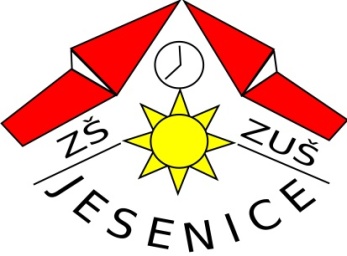 TÉMA PRÁCEročníková práceAutor:		Jméno PříjmeníTřída:		třída (římskou číslicí – například  IX. B)Školní rok:		2023/2024Vedoucí oboru:	(titul) Jméno Příjmeníkvěten 2024ProhlášeníProhlašuji, že jsem svoji oborovou práci vypracoval/a samostatně pouze s použitím uvedené odborné literatury, webových stránek a pomocí vedoucího oborové práce. Dále prohlašuji, že odevzdaná tištěná podoba se shoduje s elektronickou verzí.V Jesenici dne ………………		podpis: ………………………Anotace	Anotace práce, anotace práce, anotace práce, anotace práce, anotace práce, anotace práce, anotace práce, anotace práce, anotace práce, anotace práce, anotace práce, anotace práce, anotace práce, anotace práce, anotace práce, anotace práce, anotace práce, anotace práce, anotace práce, anotace práce, anotace práce, anotace práce, anotace práce, anotace práce, anotace práce, anotace práce, anotace práce, anotace práce, anotace práce, anotace práce, anotace práce, anotace práce, anotace práce, anotace práce, anotace práce, anotace práce, anotace práce, anotace práce, anotace práce, anotace práce, anotace práce, anotace práce, anotace práce, anotace práce, anotace práce, anotace práce, anotace práce, anotace práce, anotace práce, anotace práce, anotace práce, anotace práce, anotace práce.AnnotationAnnotation, annotation, annotation, annotation, annotation, annotation, annotation, annotation, annotation, annotation, annotation, annotation, annotation, annotation, annotation, annotation, annotation, annotation, annotation, annotation, annotation, annotation, annotation, annotation, annotation, annotation, annotation, annotation, annotation, annotation, annotation, annotation, annotation, annotation, annotation, annotation, annotation, annotation, annotation, annotation, annotation, annotation, annotation.1	Úvodúvod práce, úvod práce, úvod práce, úvod práce, úvod práce, úvod práce, úvod práce, úvod práce, úvod práce, úvod práce, úvod práce, úvod práce, úvod práce, úvod práce, úvod práce, úvod práce, úvod práce, úvod práce, úvod práce, úvod práce, úvod práce, úvod práce, úvod práce, úvod práce, úvod práce, úvod práce, úvod práce, úvod práce, úvod práce, úvod práce, úvod práce, úvod práce, úvod práce, úvod práce, úvod práce, úvod práce, úvod práce, úvod práce, úvod práce, úvod práce, úvod práce, úvod práce, úvod práce, úvod práce, úvod práce, úvod práce úvod práce, úvod práce, úvod práce, úvod práce, úvod práce, úvod práce, úvod práce, úvod práce, úvod práce, úvod práce, úvod práce, úvod práce, úvod práce, úvod práce, úvod práce, úvod práce, úvod práce, úvod práce, úvod práce, úvod práce, úvod práce, úvod práce, úvod práce, úvod práce, úvod práce, úvod práce, úvod práce, úvod práce, úvod práce, úvod práce, úvod práce, úvod práce, úvod práce, úvod práce, úvod práce, úvod práce, úvod práce, úvod práce, úvod práce, úvod práce, úvod práce, úvod práce, úvod práce úvod práce, úvod práce, úvod práce, úvod práce, úvod práce, úvod práce, úvod práce, úvod práce, úvod práce, úvod práce, úvod práce, úvod práce, úvod práce, úvod práce, úvod práce, úvod práce, úvod práce, úvod práce, úvod práce, úvod práce, úvod práce, úvod práce, úvod práce, úvod práce, úvod práce, úvod práce, úvod práce, úvod práce, úvod práce, úvod práce, úvod práce, úvod práce, úvod práce, úvod práce, úvod práce, úvod práce.2	Kapitola2.1	PodkapitolaText práce, text práce, text práce, text práce, text práce, text práce, text práce, text práce, text práce, text práce, text práce, text práce, text práce, text práce, text práce, text práce, text práce, text práce, text práce, text práce, text práce, text práce, text práce, text práce, text práce, text práce, text práce, text práce, text práce, text práce, text práce, text práce, text práce, text práce, text práce, text práce, text práce, text práce, text práce, text práce, text práce, text práce, text práce, text práce, text práce, text práce, text práce, text práce, text práce, text práce, text práce, text práce, text práce, text práce, text práce, text práce, text práce, text práce, text práce, text práce, text práce, text práce, text práce, text práce, text práce, text práce, text práce, text práce, text práce, text práce, text práce, text práce, text práce, text práce, text práce, text práce, text práce, text práce, text práce, text práce, text práce, text práce, text práce, text práce, text práce, text práce, text práce, text práce, text práce, text práce, text práce, text práce, text práce, text práce, text práce, text práce, text práce, text práce, text práce, text práce, text práce, text práce, text práce, text práce, text práce, text práce, text práce, text práce, text práce, text práce, text práce, text práce, text práce, text práce, text práce, text práce, text práce, text práce, text práce, text práce, text práce, text práce, text práce, text práce, text práce, text práce, text práce, text práce, text práce, text práce, text práce, text práce, text práce, text práce, text práce, text práce, text práce, text práce, text práce, text práce, text práce, text práce, text práce, text práce, text práce, text práce, text práce, text práce, text práce, text práce, text práce, text práce, text práce, text práce, text práce, text práce, text práce, text práce, text práce, text práce, text práce, text práce, text práce, text práce, text práce, text práce, text práce, text práce, text práce, text práce, text práce, text práce, text práce, text práce, text práce, text práce, text práce, text práce, text práce, text práce, text práce, text práce, text práce, text práce, text práce, text práce, text práce, text práce, text práce, text práce, text práce, text práce, text práce, text práce, text práce, text práce, text práce, text práce, text práce, text práce, text práce, text práce, text práce, text práce, text práce, text práce, text práce, text práce, text práce, text práce, text práce, text práce, text práce, text práce, text práce, text práce, text práce, text práce, text práce, text práce, text práce, text práce, text práce, text práce, text práce, text práce, text práce, text práce, text práce, text práce, text práce, text práce, text práce, text práce, text práce, text práce, text práce, text práce, text práce, text práce, text práce, text práce, text práce, text práce, text práce, text práce, text práce, text práce, text práce, text práce, text práce, text práce, text práce, text práce, text práce, text práce, text práce, text práce, text práce, text práce, text práce, text práce, text práce, text práce, text práce, text práce, text práce, text práce, text práce, text práce, text práce, text práce, text práce, text práce, text práce, text práce, text práce, text práce, text práce, text práce, text práce, text práce, text práce, text práce, text práce, text práce, text práce, text práce, text práce, text práce, text práce, text práce, text práce, text práce, text práce, text práce, text práce, text práce, text práce, text práce, text práce, text práce, text práce, text práce, text práce, text práce, text práce, text práce, text práce, text práce, text práce, text práce, text práce, text práce, text práce, text práce, text práce, text práce, text práce2.2	Podkapitola, text práce, text práce, text práce, text práce, text práce, text práce, text práce, text práce, text práce, text práce, text práce, text práce, text práce, text práce, text práce, text práce, text práce, text práce, text práce, text práce, text práce, text práce, text práce, text práce, text práce, text práce, text práce, text práce, text práce, text práce, text práce, text práce, text práce, text práce, text práce, text práce, text práce, text práce, text práce, text práce, text práce, text práce, text práce, text práce, text práce, text práce, text práce, text práce, text práce, text práce, text práce, text práce, text práce, text práce, text práce, text práce, text práce, text práce, text práce, text práce, text práce, text práce, text práce, text práce, text práce, text práce, text práce, text práce, text práce, text práce, text práce, text práce, text práce, text práce, text práce, text práce, text práce, text práce, text práce, text práce, text práce, text práce, text práce, text práce, text práce, text práce, text práce, text práce, text práce, text práce, text práce, text práce, text práce, text práce, text práce, text práce, text práce, text práce, text práce, text práce, text práce, text práce, text práce, text práce, text práce, text práce, text práce, text práce, text práce, text práce, text práce, text práce, text práce, text práce, text práce, text práce, text práce, text práce, text práce, text práce, text práce, text práce, text práce2.2.1	Podkapitola, text práce, text práce, text práce, text práce, text práce, text práce, text práce, text práce, text práce, text práce, text práce, text práce, text práce, text práce, text práce, text práce, text práce, text práce, text práce, text práce, text práce, text práce, text práce, text práce, text práce, text práce, text práce, text práce, text práce, text práce, text práce, text práce, text práce, text práce, text práce, text práce, text práce, text práce, text práce, text práce, text práce, text práce, text práce, text práce, text práce, text práce, text práce, text práce, text práce, text práce, text práce2.2.2	Podkapitola, text práce, , text práce, , text práce, , text práce, , text práce, , text práce, , text práce, , text práce, , text práce, , text práce, , text práce, , text práce, , text práce, , text práce, , text práce, , text práce, , text práce, , text práce, , text práce, , text práce, , text práce, , text práce, , text práce, , text práce, , text práce, , text práce, , text práce, , text práce, , text práce, , text práce, , text práce, , text práce, , text práce, , text práce, , text práce, , text práce, , text práce, , text práce, , text práce, , text práce, , text práce, , text práce, , text práce, , text práce, , text práce, , text práce, , text práce,2.3	Podkapitola, text práce, , text práce, , text práce, , text práce, , text práce, , text práce, , text práce, , text práce, , text práce, , text práce, , text práce, , text práce, , text práce, , text práce, , text práce, , text práce, , text práce, , text práce, , text práce, , text práce, , text práce, , text práce, , text práce, , text práce, , text práce, , text práce, , text práce, , text práce, , text práce, , text práce, , text práce, , text práce, , text práce, , text práce, , text práce, , text práce, , text práce, , text práce, , text práce, , text práce, , text práce, , text práce, , text práce, , text práce, , text práce, , text práce, , text práce, , text práce, , text práce, , text práce, , text práce, , text práce, , text práce, , text práce, , text práce, , text práce, , text práce, , text práce,, text práce, , text práce, , text práce, , text práce, , text práce, , text práce, , text práce, , text práce, , text práce, , text práce, , text práce, , text práce, , text práce, , text práce, , text práce, , text práce, , text práce, , text práce, , text práce, , text práce, , text práce, , text práce, , text práce, , text práce, , text práce, , text práce, , text práce, , text práce, , text práce, , text práce, , text práce, , text práce,3	Kapitola, text práce, , text práce, , text práce, , text práce, , text práce, , text práce, , text práce, , text práce, , text práce, , text práce, , text práce, , text práce, , text práce, , text práce, , text práce, , text práce, , text práce, , text práce, , text práce, , text práce, , text práce, , text práce, , text práce, , text práce, , text práce, , text práce, , text práce, , text práce, , text práce, , text práce, , text práce, , text práce, , text práce, , text práce, , text práce, , text práce, , text práce, , text práce, , text práce, , text práce, , text práce, , text práce, , text práce, , text práce, , text práce, , text práce, , text práce, , text práce, , text práce,3.1	Podkapitola, text práce, , text práce, , text práce, , text práce, , text práce, , text práce, , text práce, , text práce, , text práce, , text práce, , text práce, , text práce, , text práce, , text práce, , text práce, , text práce, , text práce, , text práce, , text práce, , text práce, , text práce, , text práce, , text práce, , text práce, , text práce, , text práce, , text práce, , text práce, , text práce, , text práce, , text práce, , text práce, , text práce, , text práce, , text práce, , text práce, , text práce, , text práce, , text práce, , text práce, , text práce,, text práce, , text práce, , text práce, , text práce, , text práce, , text práce, , text práce, , text práce, , text práce, , text práce, , text práce, , text práce, , text práce, , text práce, , text práce, , text práce, , text práce, , text práce, , text práce, , text práce, , text práce, , text práce, , text práce, , text práce, , text práce, , text práce, , text práce, , text práce, , text práce, , text práce, , text práce, , text práce, , text práce, , text práce, , text práce, , text práce, , text práce, , text práce, , text práce, , text práce, , text práce, , text práce, , text práce, , text práce, , text práce, , text práce, , text práce, , text práce, , text práce, , text práce, , text práce,, text práce, , text práce, , text práce, , text práce, , text práce, , text práce, , text práce, , text práce, , text práce, , text práce, , text práce, , text práce, , text práce, , text práce, , text práce, , text práce, , text práce, , text práce, , text práce,3.2	Podkapitola, text práce, , text práce, , text práce, , text práce, , text práce, , text práce, , text práce, , text práce, , text práce, , text práce, , text práce, , text práce, , text práce, , text práce, , text práce, , text práce, , text práce, , text práce, , text práce, , text práce, , text práce, , text práce, , text práce, , text práce, , text práce, , text práce, , text práce, , text práce, , text práce, , text práce, , text práce, , text práce, , text práce, , text práce, , text práce, , text práce, , text práce, , text práce, , text práce, , text práce, , text práce, , text práce, , text práce, , text práce, , text práce, , text práce, , text práce, , text práce, , text práce, , text práce, , text práce, , text práce, , text práce, , text práce, , text práce, , text práce, , text práce, , text práce, , text práce, , text práce, , text práce, , text práce, , text práce, , text práce,, text práce, , text práce, , text práce, , text práce, , text práce, , text práce, , text práce, , text práce, , text práce, , text práce, , text práce, , text práce, , text práce, , text práce, , text práce, , text práce, , text práce, , text práce, , text práce, , text práce, , text práce, , text práce, , text práce, , text práce, , text práce, , text práce, , text práce, , text práce, , text práce,4	ZávěrZávěr práce, závěr práce, závěr práce, závěr práce, závěr práce, závěr práce, závěr práce, závěr práce, závěr práce, závěr práce, závěr práce, závěr práce, závěr práce, závěr práce, závěr práce, závěr práce, závěr práce, závěr práce, závěr práce, závěr práce, závěr práce, závěr práce, závěr práce, závěr práce, závěr práce, závěr práce, závěr práce, závěr práce, závěr práce, závěr práce, závěr práce, závěr práce, závěr práce, závěr práce, závěr práce, závěr práce, závěr práce, závěr práce, závěr práce, závěr práce, závěr práce, závěr práce, závěr práce, závěr práce, závěr práce, závěr práce, závěr práce, závěr práce, závěr práce, závěr práce, závěr práce, závěr práce, závěr práce, závěr práce, závěr práce, závěr práce, závěr práce, závěr práce, závěr práce, závěr práce, závěr práce, závěr práce, závěr práce, závěr práce, závěr práce, závěr práce, závěr práce, závěr práce, závěr práce, závěr práce, závěr práce, závěr práce, závěr práce, závěr práce, závěr práce, závěr práce, závěr práce, závěr práce, závěr práce, závěr práce, závěr práce, závěr práce, závěr práce, závěr práce, závěr práce, závěr práce, závěr práce, závěr práce, závěr práce, závěr práce, závěr práce, závěr práce, závěr práce, závěr práce, závěr práce, závěr práce, závěr práce, závěr práce, závěr práce, závěr práce, závěr práce, závěr práce, závěr práce, závěr práce, závěr práce, závěr práce, závěr práce, závěr práce, závěr práce, závěr práce, závěr práce, závěr práce, závěr práce, závěr práce, závěr práce5	Použitá literaturaKnižní zdrojPŘÍJMENÍ, Jméno. Název  knihy. Místo vydání: Nakladatelství, rok vydání.  ISBN.6	PřílohyDůležité termínyPRAVIDLA PSANÍ OBOROVÝCH PRACÍHodnocení úrovně vypracování oborové práce může být součástí klasifikace v předmětu český jazyk. Pokud žák zpracuje a představí svoji ročníkovou práci na vysoké hodnotné úrovni – vedoucí ročníkové práce navrhne k posouzení zlepšení klasifikace o jeden stupeň z českého jazyka příslušnému vyučujícímu, případně i příslušnému vyučujícímu nejbližšího odborného předmětu. Pokud žák tuto práci nevypracuje nebo neodevzdá-li ji v určeném termínu, případně při nedostatečném vypracování – vedoucí práce navrhne snížení klasifikace o jeden stupeň z českého jazyka příslušnému vyučujícímu. Žáci 9. ročníku odevzdávají práci v tištěné i elektronické podobě. Úspěšné práce se zařazují do fondu školní knihovny. Obhajoba ročníkové práce pro žáky 9. ročníku:1. K obhajobě si žák připraví prezentaci a s jejím využitím: 2. Seznámí komisi s názvem práce. 3. Vysvětlí, proč si vybral toto téma. 4. Stručně představí celou práci, jak postupoval, co zjistil, zmíní obrázky i přílohy. 5. Hlouběji pojedná o jedné věci (části, kapitole) práce. 6. Zhodnotí, zda dosáhl cíle, který si vytyčil v úvodu, a s jakými případnými úspěchy či naopak problémy se při psaní práce setkal. 7. Uvede zdroje, ze kterých čerpal, a seznámí komisi se zkušenostmi, jichž nabyl psaním práce.Rozsah prezentace je cca 5 minut. Komise bude hodnotit:  jak žák splnil požadavky stanovené pro formální stránku práce (viz tabulka s parametry práce); ústní projev žáka při obhajobě – užívání spisovného jazyka, kultivovanost projevu, schopnost argumentace a odpovědí na kladené otázky, jak dokáže mluvit k věci.24. května 2024termín odevzdání ročníkových prací 9. ročníku (včetně prezentací)6. června 2024veřejné obhajoby ročníkových prací 9. ročníku9. ročník9. ročníkRozsahmin. 7 stran A4 (vlastního textu)Úpravapsáno na PC; řádkování 1,5; okraje 2,5 cm (nahoře, dole, vlevo, vpravo); u hřbetu 1 cm; svázané – desky, obalNadpisystrukturované, bezpatkové písmo, velikost 18 (16, 14), kapitoly číslované, hlavní kapitola vždy na nové stránce, mezery před odstavcem 6b za odstavcem 12bOstatní textbezpatkové písmo, velikost 12, zarovnání do bloku, odsazení prvního řádku 1,25 cm, mezery před odstavcem 6bObsahautomatický (využití stylů)Čísla stránekv zápatí, čísla zobrazená od úvoduTitulní stranaškola, název práce, autor, třída, rok, jméno vedoucího práceAnotacev českém i anglickém jazyceObsahkomentované mezioborové poznatky ze zdrojů, jejich shrnutí a doplnění o vlastní názory, výzkum, pozorováníGrafická stránkaObrázek nebo graf by měly být umístěny blízko první zmínce v textu nebo v rámci příloh. Musí být čitelné (nezmenšovat příliš). U každého obrázku/grafu musí být titulek (popisný text, legenda).Stylistika správnostgramatická a stylistická úroveňOdborná literaturacitace, parafráze – odkazyZdroje, faktická správnostminimálně 5, z toho 1 odborná knižní literaturaNázev a formátTřída – příjmení jméno (např.: 9. A – Novák Arnošt) ve formátu editovatelného textového dokumentu (doc, docx)